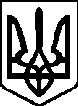 МІСЦЕВІ ВИБОРИ 25 жовтня 2020 рокуПОВТОРНЕ ГОЛОСУВАННЯ 06 грудня 2020 рокуЦЕНТРАЛЬНО-МІСЬКА РАЙОННА У МІСТІ КРИВОМУ РОЗІТЕРИТОРІАЛЬНА ВИБОРЧА КОМІСІЯ   ДНІПРОПЕТРОВСЬКОЇ ОБЛАСТІвул. Свято-Миколаївська, . Кривий Ріг, Криворізький район,Дніпропетровська область, 50000ПОСТАНОВА № 8416 год.55 хв.«26» листопада  2020року                                                                                    м. Кривий РігПро визнання обраним  депутатом Центрально-Міської районної у місті ради наступного за черговістю у єдиному виборчому списку ДНІПРОПЕТРОВСЬКОЇ ТЕРИТОРІАЛЬНОЇ ОРГАНІЗАЦІЇ ПОЛІТИЧНОЇ ПАРТІЇ «БЛОК ВІЛКУЛА « УКРАЇНСЬКА ПЕРСПЕКТИВА»     23 листопада 2020 року до Центрально-Міської районої у місті Кривому Розі  територіальної виборчої комісії надійшла заява Самойленко Вікторії Андріївни про відмову від мандата депутата Центрально-Міської районної у місті ради.   Відповідно до пункту 5.4. «Роз’яснення щодо порядку реєстрації обраних депутатів Верховної Ради Автономної Республіки Крим, обласних, районних, міських, районних у місті, сільських, селищних рад, сільських, селищних, міських голів», затверджених постановою ЦВК від 28 жовтня 2020 року № 433, територіальна виборча комісія у п’ятиденний строк приймає рішення про визнання особи такою, яка не набула депутатського мандата, та визнає обраним депутатом наступного за черговістю кандидата в депутати у єдиному виборчому списку  кандидатів від відповідної місцевої організації політичної партії, за яким було обрано особу, та реєструє його в установленому Виборчим кодексом України порядку з урахуванням цього Роз’яснення.          Відповідно до постанови Центрально-Міської районої у місті Кривому Розі територіальної виборчої комісії від 26.09.2020 року №10 «Про реєстрацію кандидатів у депутати Центрально-Міської районної у місті ради, включених до єдиного та територіального виборчих списків кандидатів у депутати ДНІПРОПЕТРОВСЬКОЇ ОБЛАСНОЇ ОРГАНІЗАЦІІ ПОЛІТИЧНОЇ ПАРТІЇ «БЛОК ВІЛКУЛА «УКРАЇНСЬКА ПЕРСПЕКТИВА» наступною за черговістю в єдиному виборчому списку ДНІПРОПЕТРОВСЬКОЇ ОБЛАСНОЇ ОРГАНІЗАЦІІ ПОЛІТИЧНОЇ ПАРТІЇ «БЛОК ВІЛКУЛА «УКРАЇНСЬКА ПЕРСПЕКТИВА»  за номером 6 включено  Миронов Олександр Олександрович.          Керуючись частиною 4 статті 231 та статтею 283 Виборчого кодексу України, постановою ЦВК від 28 жовтня 2020 року   № 433 « Про Роз’яснення щодо порядку реєстрації обраних депутатів Верховної Ради Автономної Республіки Крим, обласних, районних, міських, районних у місті, сільських, селищних рад, сільських, селищних, міських голів», враховуючи положення Постанови ЦВК від 10.08.2020 року №173 «Про Порядок організації роботи та ведення діловодства виборчих комісій з виборів Президента України, народних депутатів України, місцевих виборів», Центрально-Міська районна у місті Кривому Розі територіальна виборча комісія постановляє:Визнати Самойленко Вікторію Андріївну такою, що не набулав депутатського мандата депутата Центрально-Міської районної у місті ради .Визнати обраним депутатом Центрально-Міської районної у місті ради у єдиному багатомандатному виборчому окрузі наступного за черговістю кандидата в депутати в єдиному виборчому списку ДНІПРОПЕТРОВСЬКОЇ ТЕРИТОРІАЛЬНОЇ ОРГАНІЗАЦІЇ ПОЛІТИЧНОЇ ПАРТІЇ «БЛОК ВІЛКУЛА « УКРАЇНСЬКА ПЕРСПЕКТИВА Миронова Олександра Олександровича, включеного до єдиного виборчого списку за номером 6 та закріпленого за територіальним виборчим округом № 3.Копію постанови видати Миронову Олександру Олександровичу та представнику ДНІПРОПЕТРОВСЬКОЇ ТЕРИТОРІАЛЬНОЇ ОРГАНІЗАЦІЇ ПОЛІТИЧНОЇ ПАРТІЇ «БЛОК ВІЛКУЛА « УКРАЇНСЬКА ПЕРСПЕКТИВА».Цю постанову оприлюднити на  офіційному веб-сайті виконавчого комітету Центрально-Міської районної у місті ради та на дошці оголошень Центрально-Міської районної у місті Кривому Розі територіальної виборчої комісії . Голова Центрально-Міської районної  у місті Кривому Розі територіальної виборчої комісії                                                                        Н. Медведюк
           					
Секретар Центрально-Міської районної  у місті Кривому Розі територіальної виборчої комісії                                                                          І. Гальченко .